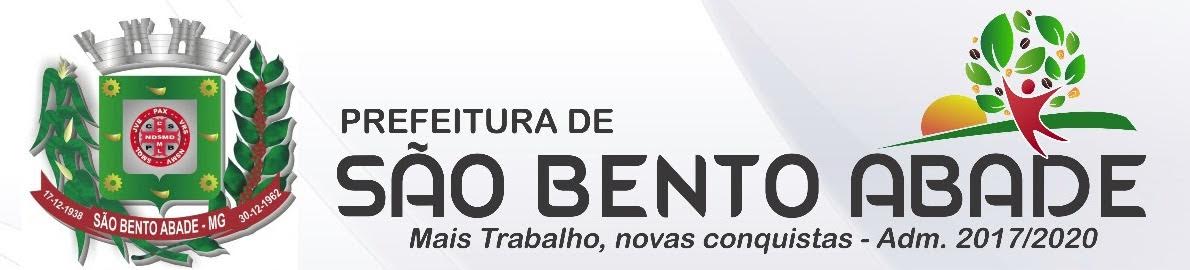 EDITAL Nº06/2017A PREFEITURA MUNICIPAL DE SÃO BENTO ABADE- MG, pessoa jurídica de direito público interno, com sede na Rua Odilon Gadben Santos, nº 100 - Fone/Fax (35) 3236-1213 / 1111, São Bento Abade - MG, inscrita no CNPJ 17.877.176/0001-29, Representada pela Senhora Prefeita Municipal, JANE REZENDE SILVA ELIZEI, através da Comissão Organizadora de Processo Seletivo Simplificado – COPSS, nomeada pela Portaria Nº 127/2017, torna público a realização de Processo Seletivo Simplificado, visando à seleção de pessoal para contratação por tempo determinado, para atender à necessidade temporária de excepcional interesse público, na função de PROFESSOR PEB-I ANOS INICIAIS DO ENSINO FUNDAMENTAL, PROFESSOR DE EDUCAÇÃO INFANTIL, PROFESSOR DE EDUCAÇÃO DE JOVENS E ADULTOS E PROFESSOR DE APOIO (ACOMPANHAMENTO DE ALUNOS COM NECESSIDADES ESPECIAIS), sob contrato de natureza administrativa que obedecerá ao regime jurídico especial constituído pela Lei Municipal Nº 23/2004, suas alterações posteriores e demais leis aplicáveis, em especial, pelas disposições regulamentares contidas no presente Edital e seus anexos. DAS DISPOSIÇÕES GERAIS PRELIMINARES: 1.1 - O presente Processo Seletivo será coordenado e fiscalizado pela Comissão Organizadora de Processo Seletivo Simplificado – COPSS, nomeada pelo Chefe do Poder Executivo Municipal, aplicando-se para tanto, serviços de coordenação, operacionalização e demais atos pertinentes. 1.2 - No Processo Seletivo serão exigidos níveis de conhecimento e grau de complexidade, compatíveis com as atribuições da função. 1.3 - O Processo Seletivo tem por finalidade atender a necessidade temporária de excepcional interesse público. 1.4 - Os horários mencionados neste edital terão como referência o horário oficial de Brasília-DF. 1.5 - Os candidatos contratados em decorrência do Presente Processo seletivo serão disciplinados pela Lei Municipal Nº 23/2004 e suas alterações posteriores. 1.6 - A lotação dos candidatos contratados atenderá às necessidades da Prefeitura Municipal de São Bento Abade, nos locais e horários definidos pelo Departamento Municipal de Educação e Cultura.Departamento Municipal de Educação e CulturaRua: Odilon Gadben Santos, nº 100 - Fone/Fax (35) 3236-1213 / 1111, São Bento Abade - MG,www.saobentoabade.mg.gov.br1.7 - A divulgação do presente regulamento e demais atos referentes ao processo seletivo dar-se-ão por editais ou avisos publicados no mural da Prefeitura Municipal, no Departamento Municipal de Educação e Cultura, bem como no site da Prefeitura Municipal: www.saobentoabade.mg.gov.br.1.8 - Será de responsabilidade única e exclusiva do candidato o acompanhamento de datas, locais e horários para apresentação de documentos e demais atos deste Processo Seletivo.1.9 - O cronograma de atividades do Processo Seletivo consta no ANEXO I deste Edital, podendo sofrer alterações de acordo com as necessidades. 2 - DAS VAGAS: 2.1 - Durante o ano letivo de 2018, serão ofertadas inicialmente 11 (onze) vagas, com possibilidade de novas contratações, de acordo com a necessidade da Rede Municipal de Ensino. 2.2 - As vagas disponibilizadas são aquelas remanescentes e disponíveis no quadro de servidores, já descontadas todas as vagas dos cargos efetivos.2.3 - O contrato de trabalho terá a mesma duração que os dias letivos determinados pelo Departamento Municipal de Educação e Cultura, no respectivo exercício. 2.4 - O contratado será avaliado periodicamente, sendo que, em caso de não atendimento das atribuições especificadas neste Edital, ou falta de desempenho profissional adequado, inclusive por número excessivo de faltas, justificadas ou não, que prejudiquem o desempenho da função e a aprendizagem do aluno, desacato e outras práticas de atos indisciplinares, constatados pelo Departamento Municipal de Educação e Cultura, terá seu contrato rescindido nos termos da legislação vigente, devendo ser substituído pelo candidato seguinte constante da lista de aprovação do presente processo seletivo. 3 - DAS ESPECIFICAÇÕES DO CARGO: 3.1 - Atuação: Educação Infantil, Anos iniciais do Ensino Fundamental I, Educação de Jovens e adultos e Professor de Apoio. Carga Horária: 24 horas semanais; Salário Base: R$ 1.436,96 (um mil e quatrocentos e trinta e seis reais e noventa e seis centavos). Departamento Municipal de Educação e CulturaRua: Odilon Gadben Santos, nº 100 - Fone/Fax (35) 3236-1213 / 1111, São Bento Abade - MG,www.saobentoabade.mg.gov.br3.2 - Atribuições Gerais: Regência de turma, Apoio e Acompanhamento de alunos com necessidades especiais (comprovado por laudo expedido por Profissionais específicos da área), participação efetiva na proposta político-pedagógico da Escola, elaboração de planejamentos e roteiros diários de trabalho, avaliação, recuperação de alunos, reuniões pedagógicas, módulos instrucionais, eventos e cursos promovidos pela DEMEC. 3.3 - Atribuições Específicas: Contribuir para a participação, o diálogo e a cooperação entre educadores, educandos e a comunidade em geral, visando à construção de uma sociedade livre, democrática, solidária, próspera e justa; Planejar suas atividades curriculares e extracurriculares de acordo com os princípios previstos na LDB (Lei de Diretrizes e Bases da Educação Nacional) e a proposta pedagógica da escola; Empenhar-se em prol do desenvolvimento integral do aluno, quanto a valores, atitudes, comportamentos, habilidades e conhecimentos universais, utilizando processos que acompanham o progresso científico e social; Empenhar-se em prol do desenvolvimento integral do aluno, quanto a valores, atitudes, comportamentos, habilidades e conhecimentos universais, utilizando processos que acompanham o progresso científico e social; Estimular a participação dos alunos no processo educativo e comprometer se com a eficiência dos instrumentos essenciais para o aprendizado: leitura, escrita, expressão oral, cálculo e solução de problemas; Promover o desenvolvimento do senso crítico e da consciência política do educando, bem como prepará-lo para o exercício consciente da cidadania e para o trabalho; Assegurar a efetivação dos direitos pertinentes à criança e ao adolescente, nos termos do Estatuto da Criança e do Adolescente, comunicando à autoridade competente os casos de que tenha conhecimento, envolvendo suspeita ou confirmação de maus tratos; Selecionar, adequadamente, os procedimentos didáticos e instrumentos de avaliação do processo de ensino/aprendizagem e estimular a utilização de materiais apropriados ao ensino, de acordo com o Projeto Pedagógico da Escola; Planejar e executar o trabalho docente em consonância com a proposta pedagógica da Escola, atendendo ao avanço da tecnologia educacional e às diretrizes de ensino emanadas do órgão competente; Definir, operacionalmente, os objetivos do seu plano de trabalho, estabelecendo relações entre os diferentes componentes curriculares; Ministrar aulas nos dias letivos, durante as horas de trabalho estabelecidas, inclusive com a participação integral nos períodos dedicados ao planejamento, à avaliação e ao desenvolvimento profissional; Levantar e interpretar dados relativos à realidade, de seus educandos; Avaliar o desempenho dos alunos de acordo com o regimento escolar, nos prazos estabelecidos; Participar da elaboração, execução e avaliação do Plano Integrado da Escola, do Projeto Pedagógico e do Regimento Escolar;Departamento Municipal de Educação e CulturaRua: Odilon Gadben Santos, nº 100 - Fone/Fax (35) 3236-1213 / 1111, São Bento Abade - MG,www.saobentoabade.mg.gov.brParticipar da elaboração e seleção do material didático utilizado em sala de aula; Zelar pela aprendizagem dos alunos; Constatar necessidades e encaminhar os educandos aos setores específicos de atendimento; Atender às solicitações da Direção da Escola, referentes à sua ação docente; Atualizar-se em sua área de conhecimento e sobre a Legislação de Ensino; Participar do planejamento de classes paralelas, de área ou disciplinas específicas e das atividades específicas ou extraclasses; Cooperar com os serviços de administração escolar, planejamento, inspeção escolar, orientação educacional e supervisão escolar, exercidos por especialistas em educação; Participar de reuniões, encontros, seminários, cursos, conselhos de classe, atividades cívicas e culturais, bem como de outros eventos da área educacional e correlata, sempre que convocado; Promover aulas e trabalhos e estabelecer estratégias de recuperação para alunos que apresentem dificuldades de aprendizagem;  Realizar levantamentos diversos no sentido de subsidiar o trabalho docente e apresentar relatórios; Contribuir para o aprimoramento da qualidade do tempo livre dos educandos, prestando-lhes atendimento individualizado, apresentando alternativas para melhoria do processo ensino-aprendizagem; Zelar pela disciplina e pelo material docente que esteja sobre a sua guarda; Cultivar um relacionamento cooperativo de trabalho; Executar todos os procedimentos de registros referentes ao processo de avaliação dos alunos; Manter atualizados os registros de frequências e de ações pedagógicas; Zelar pela integridade física e moral das crianças; Estabelecer e fortalecer a relação positiva entre a escola e a família; Apresentar lealdade e respeito às instituições constitucionais e administrativas a que servir; Interagir com demais profissionais da instituição educacional na qual atua, para construção coletiva de projeto político-pedagógico; de atividades de qualificação proporcionadas pela Administração Municipal; Refletir e avaliar sua prática profissional, buscando aperfeiçoá-la; Organizar solenidades comemorativas de fatos marcantes da vida brasileira, promovendo concursos, debates, dramatizações ou jogos para ativar o interesse dos alunos pelos acontecimentos histórico-sociais da pátria; Executar outras atividades correlacionadas com as tarefas acima descritas.4 - DAS CONDIÇÕES PARA INSCRIÇÃO: 4.1 - Ser brasileiro nato ou naturalizado, ou cidadão Português que tenha adquirido a igualdade de direitos e obrigações civis e gozo dos direitos políticos (Decreto nº 70.436, de 18/04/72, Constituição Federal, § 1° do Art. 12 de 05/10/88 e Emenda Constitucional n.º 19, de 04/06/98, Art. 3º); 4.2 - Ter na data da contratação, idade igual ou superior a 18 (dezoito) anos;                                                     Departamento Municipal de Educação e CulturaRua: Odilon Gadben Santos, nº 100 - Fone/Fax (35) 3236-1213 / 1111, São Bento Abade - MG,www.saobentoabade.mg.gov.br     Participar.4.3 - Estar em dia com as obrigações eleitorais; 4.4 - Estar em dia com as obrigações militares, para o candidato do sexo masculino. 4.5 – Preencher todos os requisitos necessários, constantes no item 7. 5 – DAS VAGAS DESTINADAS AOS CANDIDATOS COM DEFICIÊNCIA:5.1 - Às pessoas com deficiência, que pretendam fazer uso das prerrogativas que lhes são facultadas no inciso VIII do Art. 37 da Constituição Federal, é assegurado o direito de inscrição para o cargo do presente Processo Seletivo, caso as atribuições sejam compatíveis com a deficiência de que são portadoras. 5.2 - Consideram-se pessoas com deficiência aquelas que se enquadram nas categorias discriminadas no artigo 4º do Decreto Federal nº 3.298, de 20 de dezembro de 1999. 5.3 - Ao candidato com deficiência é assegurado o direito de se inscrever na condição de pessoa com deficiência, concorrendo com igualdade de condições, desde que declare esta condição no ato da inscrição, indicando a espécie da deficiência e se necessita de condições especiais para se submeter ao processo seletivo, apresentando inclusive o laudo médico atestando a deficiência, nos termos do item 5.5.. 5.4 - O candidato que não informar no ato da inscrição a condição especial prevista no item acima, não poderá utilizar-se deste benefício a posteriori. 5.5 - O candidato que se inscrever na condição de pessoa com deficiência deverá anexar à sua ficha de inscrição, o Laudo Médico atestando a espécie e o grau ou nível de deficiência, com expressa referência ao código correspondente da Classificação Internacional de Doença (CID), bem como, a provável causa da deficiência.5.6 - O candidato com deficiência classificado, que vier a ser convocado para os procedimentos pré admissionais será submetido à perícia médica e avaliação perante uma junta multiprofissional designada pela Prefeitura Municipal de Três Corações, que fornecerá o laudo comprobatório, com decisão final e irrecorrívelsobre a qualificação do candidato como portador de deficiência ou não e sobre o grau de deficiência, que determinará estar ou não o mesmo capacitado para o exercício do cargo. 5.7 - Não serão considerados como deficiência os distúrbios de acuidade visual ou auditiva passíveis de correção simples pelo uso de lentes ou de aparelhos específicos. 5.8 - O candidato com deficiência participará do processo seletivo em igualdade de condições com os demais candidatos. Departamento Municipal de Educação e CulturaRua: Odilon Gadben Santos, nº 100 - Fone/Fax (35) 3236-1213 / 1111,São Bento Abade - MG,www.saobentoabade.mg.gov.br5.9 - Da quantidade de vagas oferecidas neste Edital de Processo Seletivo, 5% (cinco por cento) serão reservadas às pessoas com deficiência, devido à elevação do resultado de número fracionado até o primeiro número inteiro subsequente, nos termos do Decreto Federal 3.298, de 20 de dezembro de 1999. 6. HOMOLOGAÇÃO DAS INSCRIÇÕES: 6.1 O candidato deverá manter em seu poder cópia do comprovante de inscrição até o final do certame.6.2 – As inscrições efetuadas de acordo com o disposto neste edital serão homologadas pela COPSS – COMISSÃO ORGANIZADORA DO PROCESSO SELETIVO SIMPLIFICADO, significando tal ato que o candidato está habilitado a participar das demais etapas.6.3 A lista das inscrições deferidas será afixada no mural da Prefeitura Municipal e nos sites de divulgação do certame e, havendo qualquer irregularidade, o candidato deverá entrar em contato para providenciar a correção ou, se for o caso, protocolar recurso junto à Comissão Organizadora no prazo constante do Anexo II.7- DA DOCUMENTAÇÃO:7.1 - Requerimento de inscrição impresso, a ser apresentado no ato da apresentação de títulos, junto com os demais documentos, no qual o candidato declara atender às normas expressas neste Edital. 7.2- Fotocópia de Comprovante de habilitação, com:Departamento Municipal de Educação e CulturaRua: Odilon Gadben Santos, nº 100 - Fone/Fax (35) 3236-1213 / 1111,São Bento Abade - MG,www.saobentoabade.mg.gov.br7.3 - Documentos: RG, CPF, Título de Eleitor, comprovante de votação da última eleição (1º e 2º turnos, quando for o caso) e certificado de reservista: 7.4 - Declaração de acúmulo de cargos e funções, expedida por órgão Federal, Estadual ou Municipal, com respectivo horário de trabalho e assinatura do diretor imediato; 7.5 - No ato da apresentação dos documentos deverão ser apresentados: Requerimento de inscrição impresso e Fotocópia dos documentos relacionados nos itens de 7.2, 7.3, e 7.4. 7.6 - De acordo com item 7.4, a contratação será efetuada mediante compatibilidade de horário expressa na convocação, de acordo com a oferta das vagas, necessidade e critérios do Departamento Municipal de Educação. 8 - DA INSCRIÇÃO: 8.1 - A inscrição via internet terá início às 00 horas do dia 19 de dezembro de 2017 e será encerrada às 23 horas e 59 minutos do dia 26 de dezembro de 2017. 8.2 - Não serão consideradas as inscrições via internet não confirmada por motivos de ordem técnica dos computadores, falhas de comunicação, congestionamento das linhas de comunicação e/ou por outros fatores que possibilitem a transferência dos dados.  8.3 – Não serão aceitas inscrições por qualquer outro meio não estabelecido neste edital. 8.4 – O preenchimento do formulário de inscrição deverá ser feito, completa e corretamente, sob total responsabilidade do candidato, mesmo quando efetuado através de representação de terceiros. As inscrições poderão ser feitas via Internet, através dos sites www.saobentoabade.mg.gov.br.Departamento Municipal de Educação e CulturaRua: Odilon Gadben Santos, nº 100 - Fone/Fax (35) 3236-1213 / 1111,São Bento Abade - MG,www.saobentoabade.mg.gov.br8.5 - Período: De 19 a 26 de dezembro de 2017. 9 - DA CLASSIFICAÇÃO: 9.1 O processo seletivo será realizado em única etapa, mediante a classificação por tempo de serviço e títulos.9.2 – Os candidatos serão classificados de acordo com os dados informados. 9.3 - Não caberá recurso motivado por quaisquer erros ou omissões, de responsabilidade do candidato, no ato da inscrição.9.4 – As informações fornecidas no ato da inscrição que possibilitarem a classificação do candidato deverão ser comprovadas no ato da apresentação de documentos para a designação em 2018. A Classificação dos candidatos será feita mediante soma dos pontos da contagem de tempo de serviço na função pretendida e soma dos pontos dos títulos, de cursos realizados na área educacional para o desenvolvimento do processo ensino-aprendizagem. Considera-se “tempo de serviço” para este edital o tempo exercido na Rede Municipal de Ensino (deste município) no mesmo cargo/função para o qual o candidato se inscrever.Departamento Municipal de Educação e CulturaRua: Odilon Gadben Santos, nº 100 - Fone/Fax (35) 3236-1213 / 1111,São Bento Abade - MG,www.saobentoabade.mg.gov.brTABELA DE TEMPO DE SERVIÇO:Departamento Municipal de Educação e CulturaRua: Odilon Gadben Santos, nº 100 - Fone/Fax (35) 3236-1213 / 1111,São Bento Abade - MG,www.saobentoabade.mg.gov.brTABELA DE TÍTULOS9.5 - O curso será considerado, desde que na área de educação, e compatível com o cargo optado pelo candidato, e desde que mencione no respectivo certificado, a carga horária correspondente.  9.6- Os títulos referentes deverão ser entregues em fotocópias, juntamente com o original para conferência no ato da apresentação dos documentos. 9.7 - Será vedada, qualquer substituição, inclusão ou complementação de inscrição. 9.8 - Somente serão aceitos e avaliados os títulos cadastrados no ato da inscrição. 9.9 - Para fazer jus à pontuação estabelecida para cursos de especialização, os candidatos deverão apresentar certificados de conclusão de curso ou declaração de conclusão acompanhada de histórico escolar. 9.10 - Não será atribuída nenhuma pontuação para cursos ainda não concluídos. 9.11 - Não será pontuado curso de especialização, cujo mesmo seja utilizado como requisito na Escolaridade/ Qualificação Mínima exigida para o Cargo. Departamento Municipal de Educação e CulturaRua: Odilon Gadben Santos, nº 100 - Fone/Fax (35) 3236-1213 / 1111,São Bento Abade - MG,www.saobentoabade.mg.gov.br10 - DA APRESENTAÇÃO DOS TÍTULOS E DOCUMENTOS PESSOAIS: 10.1 - A apresentação dos Títulos e Documentações pessoais será feita na Escola Municipal Paulo Afonso Vilela, sala nº 01, Rua João Vilela Rezende, nº 651 Centro - no dia 28/12/2017, das 08:00 as 17:00 horas. 10.2 - A documentação deverá ser apresentada em envelope com identificação do candidato por fora e será conferida na presença do mesmo. A omissão de dados nas inscrições/ou irregularidades detectadas e em caso de não comprovação de acordo com o Edital implica desclassificação imediata do candidato. 10.3 – Não caberá recurso motivado por quaisquer erros ou omissões, de responsabilidade do candidato, no ato da inscrição. 10.4 - O Candidato que não comparecer ao local e dia marcados estará automaticamente eliminado, sem direito a apresentar documentos em qualquer outra data. 10.5 - É de inteira responsabilidade de o candidato acompanhar todo o processo, inclusive a convocação, exclusivamente via internet. 10.6 - Na existência de impossibilidade de comparecimento por motivo de saúde, poderá o candidato se fazer representado, no ato da convocação, mediante apresentação de Procuração devidamente registrada em cartório, acompanhada de atestado médico comprovando a situação. 11 - DO DESEMPATE: 11.1 - Maior Idade. 12 - DO RESULTADO FINAL:12.1 - A Lista de Classificação do Resultado Final deste Edital será publicada conforme Anexo I, através do site www.saobentoabade.mg.gov.br e no quadro Mural da Prefeitura Municipal de São Bento Abade e no Departamento Municipal de Educação e Cultura.13 – DO RECURSO:13.1. - O Prazo para interposição de Recursos será de 09:00 às 16:00 horas, do dia 04/01/2018, na Escola Municipal Paulo Afonso Vilela, sala nº 01, situado à  Rua João Vilela Rezende, n: 651, Centro, São B. Abade.13.2 – É de inteira e total responsabilidade do candidato verificar pessoalmente a resposta do recurso na Sala do Departamento Municipal de Educação e Cultura, situado à Rua Odilon Gadben Santos, nº 100 – Centro – Anexo à Prefeitura Municipal.Departamento Municipal de Educação e CulturaRua: Odilon Gadben Santos, nº 100 - Fone/Fax (35) 3236-1213 / 1111,São Bento Abade - MG,www.saobentoabade.mg.gov.br14 – DO RESULTADO FINAL APÓS O RECURSO:14.1 - A Lista de Classificação do Resultado Final após o Recurso deste Edital será publicada dia 08 de janeiro de 2018, através do site www.saobentoabade.mg.gov.br e no Mural da Prefeitura Municipal de São Bento Abade.15 – DA CONVOCAÇÃO:15.1 - A convocação dos candidatos classificados será levada a efeito através do site da Prefeitura Municipal: www.saobentoabade.mg.gov.br, para apresentação junto à local e horário a ser comunicado, no ato da convocação pelo Departamento Municipal de Educação, para os procedimentos administrativos de contratação; 15.2 - O não comparecimento do candidato classificado convocado nos termos e prazos estabelecidos no ato da convocação resultará em sua desistência tácita, devendo ser contratado o próximo candidato da ordem de classificação; 15.3 - Será eliminado, por ato da COPSS, o candidato que agir com incorreção ou descortesia para com qualquer membro da equipe encarregada da organização e demais atos respectivo ao presente Processo Seletivo; 15.4 - Os candidatos classificados e não convocados para as vagas ofertadas serão considerados remanescentes e poderão ser chamados dentro do período de vigência do Processo Seletivo, de acordo com critérios de necessidades, conveniência e oportunidade. 16- DO CRONOGRAMA DE ATIVIDADES: 16.1 - Faz parte do presente Edital o Anexo I contendo as datas das atividades programadas para o presente processo seletivo. 17 - DO EXAME MÉDICO PERICIAL ADMISSIONAL: 17.1 - Serão eliminados do Edital os candidatos considerados inaptos pela avaliação médico pericial e psicológico.Departamento Municipal de Educação e CulturaRua: Odilon Gadben Santos, nº 100 - Fone/Fax (35) 3236-1213 / 1111,São Bento Abade - MG,www.saobentoabade.mg.gov.br18 - DAS DISPOSIÇÕES GERAIS: 18.1 - A aprovação no presente Edital não assegura direito à contratação, mas esta, quando ocorrer, obedecerá rigorosamente à ordem de classificação dos candidatos. 18.2 - A aprovação no Presente Edital não assegura direito à efetivação no quadro de Servidores da PREFEITURA MUNICIPAL DE SÃO BENTO ABADE, e sua contribuição previdenciária será vertida ao INSS. 18.3- O candidato deverá comunicar, pessoalmente, ao Setor de Gerenciamento de Pessoal do Departamento de Administração na Prefeitura e ao Departamento Municipal de Educação, qualquer mudança de endereço residencial, ficando o Município isento de qualquer responsabilidade em caso de mudança sem a comunicação da alteração. 18.4 - Será eliminado do presente Edital, por ato da Comissão Organizadora, o candidato que agir com incorreção ou descortesia para com qualquer membro da equipe encarregada de conferência de títulos e elaboração da classificação dos candidatos. 18.5 - Os casos omissos ou duvidosos serão resolvidos pela Comissão Organizadora, observados os princípios e as normas que regem a Administração Pública. São Bento Abade, 19 de dezembro de 2017._________________________________________JANE REZENDE SILVA ELIZEIPrefeita MunicipalDepartamento Municipal de Educação e CulturaRua: Odilon Gadben Santos, nº 100 - Fone/Fax (35) 3236-1213 / 1111,São Bento Abade - MG                                                                                          www.saobentoabade.mg.gov.brANEXO ISão Bento Abade, 19 de dezembro de 2017.____________________________________________JANE REZENDE SILVAPrefeita MunicipalDepartamento Municipal de Educação e CulturaRua: Odilon Gadben Santos, nº 100 - Fone/Fax (35) 3236-1213 / 1111,São Bento Abade - MG                                                                                          www.saobentoabade.mg.gov.brEDITAL Nº 06/2017ANEXO IIFORMULÁRIO PARA RECURSO São Bento Abade, ____/____/____. À Comissão Organizadora do Processo Seletivo Simplificado COPSS – Recurso Administrativo ( ) Impugnação do Edital/Regulamento ( ) Resultado de Prova( ) Resultado Final Departamento Municipal de Educação e Cultura]Rua: Odilon Gadben Santos, nº 100 - Fone/Fax (35) 3236-1213 / 1111,São Bento Abade - MGwww.saobentoabade.mg.gov.brEDITAL Nº 06/2017FUNDAMENTAÇÃO DO RECURSO:________________________________________________________________________________________________________________________________________________________________________________________________________________________________________________________________________________________________________________________________________________________________________________________________________________________________________________________________________________________________________________________________________________________________________________________________________________________________________________________________________________________________________________________________________________________________________________________________________________________________________________________________________________________________________________________________________________________________________________________________________________________________________________________________________________________________________________________________________________________________________________________________________________________________________________________________________________________________________________________________________________________________________________________________________________________________________________________________Obs.: Não serão analisados recursos intempestivos ou apresentados sem fundamentação lógica. RESULTADO DO JULGAMENTO DO RECURSO PELA COPSS( ) deferido                                  ( ) indeferido        _________________	                   _________________                         ________________                      Presidente                                       Vice-Presidente                                                SecretárioDepartamento Municipal de Educação e CulturaRua: Odilon Gadben Santos, nº 100 - Fone/Fax (35) 3236-1213 / 1111,São Bento Abade - MG                                                                                          www.saobentoabade.mg.gov.brPRIORIDADEESCOLARIDADECOMPROVANTES                  1ºCurso Normal Superior ou Pedagogia com HABILITAÇÃO PARA OS ANOS INICIAIS do ensino fundamental.Curso Normal Superior – Diploma registrado ou Declaração de Conclusão acompanhada de histórico escolar. Curso de Pedagogia- Diploma registrado no MEC ou comprovante de conclusão de Pedagogia acompanhado do histórico escolar.                  2ºCurso Normal de nível médioDiploma registrado ou Declaração de conclusão acompanhada de histórico escolar.TEMPO/DIASPONTUAÇÃODe 1 à 100 dias0,5 pontoDe 101 à 200 dias1,0 pontoDe 201 à 300 dias1,5 pontosDe 301 à 400 dias2,0 pontosDe 401 à 500 dias2,5 pontosDe 501 à 600 dias3,0 pontosDe 601 à 700 dias3,5 pontosDe 701 à 800 dias4,0 pontosDe 801 à 900 dias4,5 pontosDe 901 à 1.000 dias5,0 pontosDe 1.001 à 1.500 dias7,5 pontosDe 1.501 à  2.000 dias10,0 pontosDe 2.001 à 2.500 dias12,5 pontosDe 2.501 à 3.000 dias15,0 pontosDe 3.001 à 3.500 dias17,5 pontosDe 3.501 à 4.000 dias20,0 pontosDe 4.001 à 4.500 dias22,5 pontosDe 4.501 à 5.000 dias25,0 pontosDESCRIÇÃOPONTUAÇÃOCurso de atualização com carga horária mínima de 80 (oitenta) horas na área de Educação, limitados a, no máximo, 2 cursos;1 ponto por certificadoCurso de atualização com carga horária mínima de 120 (cento e vinte) horas na área de Educação, limitados a, no máximo, 2 cursos;2 Pontos por certificadoCurso de pós-graduação/especialização “lato sensu”, com carga horária mínima de 360(trezentos e sessenta) horas, cujo conteúdo programático tiver vinculação ao cargo pretendido, limitado a 2 cursos;3 Pontos por certificadoCurso de pós- graduação“strictu sensu”- mestrado, cujo conteúdo programático tiver vinculação ao cargo pretendido, limitado a 2 cursos; 4 Pontos por certificadoCurso de pós- graduação “strictu sensu”- Doutorado, cujo conteúdo programático tiver vinculação ao cargo pretendido, limitado a 2 cursos; 5 Pontos por certificadoCRONOGRAMA DE ATIVIDADES DATAATIVIDADE19/12/2017      a        26/12/2017 PERÍODO DE INSCRIÇÃO27/12/2017 DIVULGAÇÃO DE LISTAGEM DE INSCRITOS 28/12/2017APRESENTAÇÃO DE TÍTULOS E DOCUMENTOS 03/01/2018RESULTADO 04/01/2018RAZO PARA RECURSO 05/01/2018RESPOSTA RECURSO 08/01/2018RESULTADO FINAL APÓS OS RECURSOS( ) Outros.